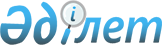 О внесении изменений в постановление Правительства Республики Казахстан от 29 ноября 2006 года N 1133
					
			Утративший силу
			
			
		
					Постановление Правительства Республики Казахстан от 13 мая 2008 года N 450. Утратило силу постановлением Правительства Республики Казахстан от 29 декабря 2015 года № 1108      Сноска. Утратило силу постановлением Правительства РК от 29.12.2015 № 1108 (вводится в действие по истечении десяти календарных дней после дня его первого официального опубликования).      Правительство Республики Казахстан  ПОСТАНОВЛЯЕТ : 

      1. Внести в  постановление Правительства Республики Казахстан от 29 ноября 2006 года N 1133 "О некоторых вопросах использования денег, выделяемых для поддержки обязательного страхования в растениеводстве" (САПП Республики Казахстан, 2006 г., N 43, ст. 475) следующие изменения: 

      в пунктах 2 и 3 цифры "2007" заменить цифрами "2008". 

      2. Настоящее постановление вводится в действие по истечении десяти календарных дней после первого официального опубликования.        Премьер-Министр 

      Республики Казахстан                       К. Масимов 
					© 2012. РГП на ПХВ «Институт законодательства и правовой информации Республики Казахстан» Министерства юстиции Республики Казахстан
				